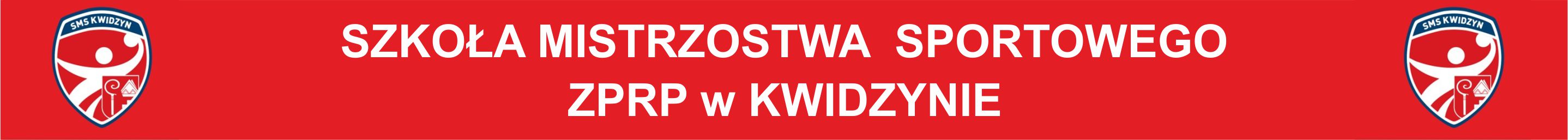 Niepubliczne Liceum Ogólnokształcące Szkoła Mistrzostwa Sportowego ZPRP w KwidzynieKlasa 2 (ponadpodstawowa)PrzedmiotTytułAutorWydawnictwoNr dopuszczeniaĆwiczeniaJęzyk polskiPonad słowami 2część 1Podręcznik do języka polskiego dla liceum ogólnokształcącego i technikum. Zakres podstawowy i rozszerzonyMałgorzata ChmielAnna CisowskaJoanna KościerzyńskaHelena KusyAnna RównyAleksandra WróblewskaNowa Era1014/3/2020------------Język polskiPonad słowami 2część 2Podręcznik do języka polskiego dla liceum ogólnokształcącego i technikum. Zakres podstawowy i rozszerzonyAnna CisowskaJoanna KościerzyńskaHelena KusyAnna RównyAleksandra WróblewskaNowa Era1014/4/2020-------------Język angielskiPassword Reset 2B1+Marta RosińskaLynda EdwardsMacmillan PolskaSp. z o.o.954/2/2019Password Reset  2B1+Karolina Kotorowicz-JasińskaJoanna SobierskaJęzyk niemieckiEffekt 3Podręcznik dla liceum i technikumAnna Kryczyńska - PhamWSiP937/3/2020Effekt 3 Zeszyt ćwiczeńAnna Kryczyńska – PhamHistoriaPoznać przeszłość 2Podręcznik do historii dla liceum i technikumZakres podstawowyAdam KucharskiAneta NiewęgłowskaNowa Era1021/2/2020-----------GeografiaOblicza geografii 2Podręcznik dla liceum ogólnokształcącego i technikumZakres podstawowyTomasz RachwałRadosław UliszakKrzysztof WiedermannPaweł KrohNowa Era983/2/2020------------MatematykaMatematyka z plusem 2PodręcznikZakres podstawowypo szkole podstawowejMałgorzata DobrowolskaMarcin KarpińskiJacek LechGWO964/2/2020Matematyka z plusem 2Zbiór zadań po szkole podstawowejM. Dobrowolska,M. Karpiński, J. Lech,A. Wojaczek, E. ZamościńskaChemiaChemiaPodręcznik. Liceum i technikum.Zakres podstawowyKlasa 2Marcin SobczakRyszard JaniukWitold AnusiakMałgorzata ChmurskaGabriela OsieckaWSiP1024/2/2020------------BiologiaBiologia na czasie 2Podręcznik dla liceum ogólnokształcącego i technikum.Zakres rozszerzonyMarek GuzikRyszard KozikW. ZamachowskiNowa Era1010/2/2020Biologia na czasie 2Maturalne karty pracy dla liceum ogólnokształcącego i technikum, zakres rozszerzony.D. Kaczmarek, T. Otręba, R. Stencel, A. TycWiedza o społeczeństwieW centrum uwagi 2Podręcznik dla liceum ogólnokształcącego i technikum.Zakres podstawowyArkadiusz JanickiJustyna CzechowskaNowa Era1034/2/2020-----------InformatykaInformatykaPodręcznik. Liceum i technikum. Klasa 2. Zakres podstawowyWanda JochemczykKatarzyna OlędzkaWSiP974/2/2020-----------Podstawy przedsiębiorczościKrok w przedsiębiorczość (podręcznik dla absolwentów szkół podstawowych)Zbigniew Makieła, Tomasz RachwałNowa Era1039/2020/z1------------FizykaOdkryć fizykę 2Podręcznik dla liceum ogólnokształcącego i technikum.Zakres podstawowyWeronika ŚliwaMarcin BraunNowa Era1001/2/2020-----------Religia„Szczęśliwi, którzy żyją wiarą”Podręcznik do religii dla klasy II liceum i technikumks. dr K. MielnickiE. KondrakJedność-----------